§6662.  Disallowance of reimbursement for certain propertyReimbursement under this chapter may not be made for property tax payments made with respect to property located at a facility that has permanently ceased all productive operations on April 1st of the year for which the property taxes are assessed and where no productive operations have been conducted for at least 12 months before the date that reimbursement is requested.  This section does not apply if the owner of the facility has publicly advertised that the facility is available for sale or lease and has made a good faith effort to market and sell or lease the facility to prospective buyers or lessees.  [PL 2001, c. 392, §1 (NEW); PL 2001, c. 392, §3 (AFF).]SECTION HISTORYPL 2001, c. 392, §1 (NEW). PL 2001, c. 392, §3 (AFF). The State of Maine claims a copyright in its codified statutes. If you intend to republish this material, we require that you include the following disclaimer in your publication:All copyrights and other rights to statutory text are reserved by the State of Maine. The text included in this publication reflects changes made through the First Regular and First Special Session of the 131st Maine Legislature and is current through November 1, 2023
                    . The text is subject to change without notice. It is a version that has not been officially certified by the Secretary of State. Refer to the Maine Revised Statutes Annotated and supplements for certified text.
                The Office of the Revisor of Statutes also requests that you send us one copy of any statutory publication you may produce. Our goal is not to restrict publishing activity, but to keep track of who is publishing what, to identify any needless duplication and to preserve the State's copyright rights.PLEASE NOTE: The Revisor's Office cannot perform research for or provide legal advice or interpretation of Maine law to the public. If you need legal assistance, please contact a qualified attorney.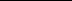 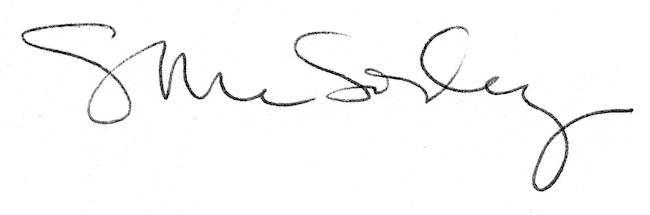 